AGREEMENT ON THE CONSERVATION OFAFRICAN-EURASIAN MIGRATORY WATERBIRDS  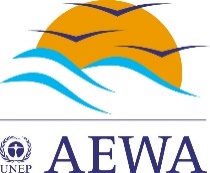 			13th MEETING OF THE STANDING COMMITTEE	3 - 5 July 2018, The Hague, the NetherlandsPROVISIONAL LIST OF DOCUMENTSLegend:  E – English	          F – French                – Available          x – Not availableDocument NumberAgenda itemDocument TitleDocument TitleDocument TitleLanguage AvailabilityLanguage AvailabilityLanguage AvailabilityLanguage AvailabilityMeeting DocumentsMeeting DocumentsMeeting DocumentsMeeting DocumentsMeeting DocumentsMeeting DocumentsMeeting DocumentsMeeting DocumentsMeeting DocumentsStC 13.1 Rev.1Provisional List of DocumentsProvisional List of DocumentsProvisional List of DocumentsEFStC 13.2 Rev.23Provisional AgendaProvisional AgendaProvisional AgendaEFStC 13.33Provisional Annotated Agenda and Work ProgrammeProvisional Annotated Agenda and Work ProgrammeProvisional Annotated Agenda and Work ProgrammeEFxStC 13.44Proposal for the Revision of Rule 17 of the Rules of Procedure of the Standing CommitteeProposal for the Revision of Rule 17 of the Rules of Procedure of the Standing CommitteeProposal for the Revision of Rule 17 of the Rules of Procedure of the Standing CommitteeEFxStC 13.55bReport of the Technical Committee to MOP7Report of the Technical Committee to MOP7Report of the Technical Committee to MOP7EFxStC 13.65cReport of the DepositaryReport of the DepositaryReport of the DepositaryEFxStC 13.75dReport of the SecretariatReport of the SecretariatReport of the SecretariatEFStC 13.86Report on the Implementation of the African Initiative and the Plan of Action for AfricaReport on the Implementation of the African Initiative and the Plan of Action for AfricaReport on the Implementation of the African Initiative and the Plan of Action for AfricaEFStC 13.97Report on the Joint CMS/AEWA Information Management, Communication and Awareness-raising UnitReport on the Joint CMS/AEWA Information Management, Communication and Awareness-raising UnitReport on the Joint CMS/AEWA Information Management, Communication and Awareness-raising UnitEFStC 13.108Report on the Implementation of the AEWA Communication StrategyReport on the Implementation of the AEWA Communication StrategyReport on the Implementation of the AEWA Communication StrategyEFxStC 13.1110Draft AEWA Strategic Plan 2019-2027Draft AEWA Strategic Plan 2019-2027Draft AEWA Strategic Plan 2019-2027EFStC 13.1210Draft AEWA Plan of Action for Africa 2019-2027 – A Guide to the Implementation of the AEWA Strategic Plan 2019-2027 in the African RegionDraft AEWA Plan of Action for Africa 2019-2027 – A Guide to the Implementation of the AEWA Strategic Plan 2019-2027 in the African RegionDraft AEWA Plan of Action for Africa 2019-2027 – A Guide to the Implementation of the AEWA Strategic Plan 2019-2027 in the African RegionEFStC 13.1310Draft Format for National Reports on the Implementation of AEWA 2018-2020Draft Format for National Reports on the Implementation of AEWA 2018-2020Draft Format for National Reports on the Implementation of AEWA 2018-2020EFStC 13.14127th Edition of the Conservation Status Report (CSR7)7th Edition of the Conservation Status Report (CSR7)7th Edition of the Conservation Status Report (CSR7)EFStC 13.1513Draft International Single Species Action Plan for the Conservation of the Velvet Scoter (Melanitta fusca) - Western Siberia & Northern Europe/NW Europe PopulationDraft International Single Species Action Plan for the Conservation of the Velvet Scoter (Melanitta fusca) - Western Siberia & Northern Europe/NW Europe PopulationDraft International Single Species Action Plan for the Conservation of the Velvet Scoter (Melanitta fusca) - Western Siberia & Northern Europe/NW Europe PopulationEFxStC 13.1613Draft Revised International Single Species Action Plan for the Conservation of the White-headed Duck (Oxyura leucocephala)Draft Revised International Single Species Action Plan for the Conservation of the White-headed Duck (Oxyura leucocephala)Draft Revised International Single Species Action Plan for the Conservation of the White-headed Duck (Oxyura leucocephala)EFxStC 13.1713Draft International Single Species Action Plan for the Conservation of the Dalmatian Pelican (Pelecanus crispus)Draft International Single Species Action Plan for the Conservation of the Dalmatian Pelican (Pelecanus crispus)Draft International Single Species Action Plan for the Conservation of the Dalmatian Pelican (Pelecanus crispus)EFxStC 13.1813Draft International Species Management Plan for the Barnacle Goose (Branta leucopsis)Draft International Species Management Plan for the Barnacle Goose (Branta leucopsis)Draft International Species Management Plan for the Barnacle Goose (Branta leucopsis)EFxStC 13.1913Draft International Species Management Plan for the Greylag Goose (Anser anser) - NW/SW European Population Draft International Species Management Plan for the Greylag Goose (Anser anser) - NW/SW European Population Draft International Species Management Plan for the Greylag Goose (Anser anser) - NW/SW European Population EFxDocument NumberAgenda itemDocument TitleLanguage AvailabilityLanguage AvailabilityLanguage AvailabilityLanguage AvailabilityStC 13.2013Summary of the Current Status of Single Species Action Plan and Species Management Plan Production and Coordination with Recommendations to MOP for Extension, Revision or Retirement EFStC 13.2113Draft Revised Format for AEWA International Single and Multi-species Action PlansEFStC 13.2214Draft Assessment of the Threats Posed by Marine Litter to Migratory Seabird Populations Listed under AEWA CANCELLEDCANCELLEDCANCELLEDCANCELLEDStC 13.2314Draft Guidance to Guidance to Reduce the Impact of Fisheries on AEWA Seabirds CANCELLEDCANCELLEDCANCELLEDCANCELLEDStC 13.2414Draft Advice on AEWA Priorities for Seabird Conservation CANCELLEDCANCELLEDCANCELLEDCANCELLEDStC 13.2515Draft Revised AEWA Conservation Guidelines on Waterbird Monitoring (AEWA Conservation Guidelines No.9) CANCELLEDCANCELLEDCANCELLEDCANCELLEDStC 13.2615Report on the Development of Waterbird Monitoring along the African-Eurasian FlywaysEFStC 13.2716Draft Guidance on Satisfying the Conditions of Paragraph 2.1.3 of the AEWA Action PlanEFStC 13.2816Draft Guidance on AEWA’s Provisions on Non-native SpeciesEFStC 13.2916Draft Guidance on Taking a Systematic Approach to Responding to Waterbird Declines:  A Checklist of Potential ActionsEFStC 13.3017Proposal to Amend the Definition of Significant Long-Term Decline and Establish a Criterion on Short-term Decline to Apply when Classifying Populations in Table 1 of Annex 3 of the AgreementEFStC 13.3119bDraft Technical Committee Work Plan 2019-2021EFxStC 13.3220a/b/cReport of the Secretariat on Finance and Administrative Issues in 2013-2015 and 2016-2018EFxStC 13.3320d/eDraft Budget Proposal for the 2019-2021 TrienniumEFxDraft Resolutions for MOP7Draft Resolutions for MOP7Draft Resolutions for MOP7Draft Resolutions for MOP7Draft Resolutions for MOP7Draft Resolutions for MOP7Draft Resolutions for MOP7StC 13 DR.110Draft Resolution on Adoption and Implementation of the AEWA Strategic Plan and the Plan of Action for Africa for the Period 2019-2027EFStC 13 DR.213Draft Resolution on Adoption, Revision, Retirement, Extension and Implementation of International Species Action and Management PlansEFStC 13 DR.314Draft Resolution on Seabird Conservation - CANCELLEDCANCELLEDCANCELLEDCANCELLEDCANCELLEDStC 13 DR.415Draft Resolution on Strengthening Monitoring of Migratory WaterbirdsEFStC 13 DR.516Draft Resolution on the Adoption of Guidance in the Context of Implementation of the AEWA Action PlanEFStC 13 DR 617Draft Resolution on the Adoption of Amendments in the Interpretation of Terms Used in the Context of Table 1 of AEWA Annex 3EFStC 13 DR.717Draft Resolution on Climate Resilient FlywaysEFStC 13 DR.817Draft Resolution on AEWA’s Contribution to the Aichi Targets and Relevance of the Sustainable Development GoalsEFStC 13 DR.918Draft Resolution on Adoption of Amendments to the AEWA AnnexesEFStC 13 DR.1019aDraft Resolution on Institutional Arrangements: Standing CommitteeEFStC 13 DR.1119bDraft Resolution on Institutional Arrangements: Technical CommitteeEFStC 13 DR.1220Draft Resolution on Financial and Administrative MattersEFStC 13 DR.1323Draft Resolution on Date, Venue and Funding of the 8th Session of the Meeting of the Parties to AEWAEFDocument NumberAgenda itemDocument TitleLanguage AvailabilityLanguage AvailabilityLanguage AvailabilityLanguage AvailabilityStC 13 DR.149Draft Resolution on Tribute to the OrganizersEFInformation DocumentsInformation DocumentsInformation DocumentsInformation DocumentsInformation DocumentsInformation DocumentsInformation DocumentsStC Inf. 13.1Guidelines for Reports Submitted by the Regional Representatives to the AEWA Standing Committee to Meetings of the Standing CommitteeEFxStC Inf. 13.2Report of the 12th Meeting of the AEWA Standing CommitteeEFxStC Inf. 13.35eUNEP Information Note for StC13 on the Outcomes of the Third Session of the United Nations Environment AssemblyEFxStC Inf. 13.4Provisional List of ParticipantsEFxStC Inf. 13.5Fact SheetEFxStC Inf. 13.64Rules of Procedure of the AEWA Standing Committee (as adopted by StC9)EF